            BULLETIN D’INSCRIPTION  GROUPE      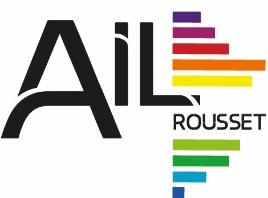 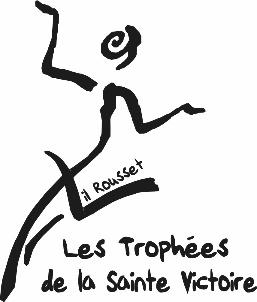 8ème édition des TROPHÉES SAINTE VICTOIRE CONCOURS DE DANSE(GROUPE 1/2)Ecole de danse : ……………………………………………………………………………………………………………………… Professeur : …………………………………………………… Email du professeur/ ou école :……………………………………..Tel : ……………………………………………………AMATEURS : 					AMATEURS AVANCES : 						(+ de 4h de danse par semaine)Modern’jazz :				Contemporain : 			Hip hop : Classique : 				Autres Styles :Titre de la chorégraphie : ……………………………………………… Minutage : …………………………………. Départ sur scène : 					Départ en coulisses : A retourner dûment remplie avant le 15 JANVIER 2024 (le cachet de la poste faisant foi), accompagnée d’une photocopie de la carte d’identité recto-verso (ou photocopie du livret de famille), d’un chèque d’un montant de 60€   (par groupe) à l’ordre de « AIL ROUSSET à l’adresse suivante :  AIL ROUSSET 5 PLACE PAUL BORDE 13790 ROUSSETJ’ai pris connaissance du présent règlement et je l’accepte. Date ……………………………. et signature (Parents pour les mineurs)(GROUPE 2/2)NOMPRENOMDAT DE NAISSANCEAGE (le jour du concours)123456789101112131415